Publicado en Online (Barcelona, España) el 30/12/2021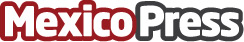 Las últimas novedades sobre Microbiota llegarán al mundo del 20 al 23 de enero de 2022El 2º Microbiota Summit, que hablará sobre actualizaciones en microbiota y enfermedades, se llevará a cabo del 20 al 23 de enero de 2022 de forma online y gratuita. El evento se podrá seguir desde regenerasummit.com, entidad organizadora, y tiene el objetivo de reunir más de 50.000 profesionales de la salud como asistentesDatos de contacto:Juan Carlos Cebrian+34637708066Nota de prensa publicada en: https://www.mexicopress.com.mx/las-ultimas-novedades-sobre-microbiota Categorías: Nutrición Investigación Científica E-Commerce Medicina alternativa Otras ciencias http://www.mexicopress.com.mx